Name of Journal: World Journal of OrthopedicsManuscript NO: 88653Manuscript Type: ORIGINAL ARTICLEObservational StudyComparison of clinical outcomes between total hip replacement and total knee replacementGreen A et al. Comparison of patient reported outcome measuresAlexander Green, Alex Walsh, Oday Al-DadahAlexander Green, Alex Walsh, Oday Al-Dadah, Department of Trauma and Orthopaedic Surgery, South Tyneside District Hospital, South Tyneside NE34 0PL, United KingdomOday Al-Dadah, Translational and Clinical Research Institute, Faculty of Medical Sciences, Newcastle University, Newcastle-Upon-Tyne NE2 4HH, United KingdomAuthor contributions: Green A, Walsh A, and Al-Dadah O contributed to the conception of the study design, data collection and analysis, and all have proofread the manuscript in its final form.Corresponding author: Alexander Green, MBBS, Doctor, Research Fellow, Surgeon, Department of Trauma and Orthopaedic Surgery, South Tyneside District Hospital, Harton Lane, South Tyneside NE34 0PL, United Kingdom. alexander.green7@nhs.netReceived: October 3, 2023Revised: October 18, 2023Accepted: November 13, 2023Published online: December 18, 2023AbstractBACKGROUNDTotal hip replacements (THR) and total knee replacements (TKR) are effective treatments for severe osteoarthritis (OA). Some studies suggest clinical outcomes following THR are superior to TKR, the reason for which remains unknown. This study compares clinical outcomes between THR and TKR.AIMTo compare the clinic outcomes of THR anad TKR using a comprehensive range of patient reported outcome measures (PROMs).METHODSA prospective longitudinal observational study of patients with OA undergoing THR and TKR were evaluated using a comprehensive range of generic and joint specific PROMs pre- and post-operatively.RESULTSA total of 131 patients were included in the study which comprised the THR group (68 patients) and the TKR group (63 patients). Both groups demonstrated significant post-operative improvements in all PROM scores (P < 0.001). There were no significant differences in post-operative PROM scores between the two groups: Hip and Knee Osteoarthritis Outcome scores (P = 0.140), Western Ontario and McMaster Universities Osteoarthritis Index pain (P = 0.297) stiffness (P = 0.309) and function (P = 0.945), Oxford Hip and Knee Score (P = 0.076), EuroQol-5D index (P = 0.386) and Short-Form 12-item survey physical component score (P = 0.106). Subgroup analyses showed no significant difference (P > 0.05) between cruciate retaining and posterior stabilised prostheses in the TKR group and no significant difference (P > 0.05) between cemented and uncemented fixation in the THR group. Obese patients had poorer outcomes following TKR but did not significantly influence the outcome following THR.CONCLUSIONContrary to some literature, THR and TKR are equally efficacious in alleviating the pain and disability of OA when assessed using a comprehensive range of PROMs. The varying knee prosthesis types and hip fixation techniques did not significantly influence clinical outcome. Obesity had a greater influence on the outcome following TKR than that of THR.Key Words: Obesity; Osteoarthritis; Patient reported outcome measures; Total hip arthroplasty; Total knee arthroplasty©The Author(s) 2023. Published by Baishideng Publishing Group Inc. All rights reserved.Citation: Green A, Walsh A, Al-Dadah O. Comparison of clinical outcomes between total hip replacement and total knee replacement. World J Orthop 2023; 14(12): 853-867 URL: https://www.wjgnet.com/2218-5836/full/v14/i12/853.htm DOI: https://dx.doi.org/10.5312/wjo.v14.i12.853Core Tip: Previous literature has suggested that the when comparing outcomes of total hip and knee replacements, on symptoms, function, and quality of life, as assessed by patient reported outcome measure (PROM) scores, total hip replacement have superior benefits to total knee replacements. This study has demonstrated, when a comprehensive range of PROM scores are used, both procedures are equivocally and very effective for the treatment of severe osteoarthritis. Sub-analysis in the study has confirmed that whilst obese patients have poorer outcomes, they can still greatly benefit from surgical intervention.INTRODUCTIONOsteoarthritis (OA) is a heterogenous disorder of joints which is characterised by degradation and loss of articular cartilage, osteophyte formation, subchondral remodelling and synovial inflammation which leads to symptoms of joint stiffness, instability, swelling, weakness and, most commonly, pain[1]. Globally, an estimated 240 million people globally suffer from the chronic sequelae of OA and is a leading cause of global disability[2,3]. Risk factors for OA include female gender[4], obesity[5], increasing age[6], and soft tissue trauma including meniscal tears[7]. As the United Kingdom population ages and becomes increasingly obese, rates of OA prevalence have increased from 8.2% to 10.7% in the past 20 years[4]. Over 90000 primary total knee replacements (TKR) and over 95000 primary total hip replacements (THR) were performed in 2019 in the United Kingdom[8].First line conservative treatment of OA includes analgesia, physiotherapy, activity modification, viscosupplementation, orthotics, steroid injections, topical gels, etc[9]. When symptoms are refractory to a consented period of non-operative treatment, surgical intervention is indicated in patients considered anaesthetically fit to undergo the procedure[10]. TKR and THR are the most common surgical procedures for the management of end-stage OA[8]. The major aims of joint arthroplasties are to improve symptoms of pain and functionality whilst improving the biomechanical and kinematic milieu of the joint[11].Primary TKRs involve replacing the articular surface of the femur and tibia using either a cruciate retaining (CR) or posterior stabilized (PS) prosthesis. Primary THRs involve reaming the articular surface of the acetabulum and also removing the head and proximal neck of the femur and implanting cup and stem prosthetic components into the acetabulum and femur respectively, using either a cemented or uncemented technique[12,13]. Alternatively, a hybrid approach of a cemented femoral stem and an uncemented acetabular component can be utilised.Lower limb joint arthroplasty also aims to improve the individual’s quality of life (QoL). Patient reported outcome measures (PROMs) are validated instruments which assess the symptoms, function and wellbeing of patients from their own perspective[14]. These offer a more detailed analysis than overall satisfaction rates. Published satisfaction rates following TKR average 81%[15] and range from 75% to 92%[16] whereas slightly higher rates, 86% to 95%, are reported following total hip arthroplasty[17]. A few studies have compared TKR and THR using PROMs to identify which is associated with the greatest improvement in clinical outcomes[18-20]. These studies suggest THRs are associated with superior outcomes however they are limited by a lack of variety of PROM instruments.Wylde et al[18] compared the midterm clinical outcomes for TKR and THR procedures between 5 and 8 years post-operatively using the Oxford Knee Scores (OKS) and Oxford Hip Scores (OHS) respectively for 1725 patients. This showed clinical outcomes following THR were statistically superior to those following TKR. However, the use of only a single PROM score, despite the vast cohort size, provides a weak comparison of the two surgical procedures. Equipoise remains over the clinical outcomes following TKR and THR in this cohort when using additional PROM instruments, particularly joint-specific PROMs that do not consider comorbidities.Current literature provides clear justification comparing TKR and THR using a more extensive selection of PROM instruments than previous studies which will help to identify if results remain similar under a more scrutinous comparison. Previous research has suggested that an increased body mass index (BMI) is associated with worse post-operative functional scores and increased complications following TKR than patients of normal BMI[21]. Similarly, clinical outcomes following THRs were worse for obese and morbidly obese patients than those who were non-obese[22]. Furthermore, increasing levels of obesity have been shown to increase total stress and stress distribution in hip implants[23]. The impact of obesity using PROMs following TKR and THR also requires further investigation. The aim of this study was to quantitatively evaluate patients with OA of the hip and knee before and after joint replacement surgery using validated PROMs and to compare the clinical outcomes between THR and TKR.MATERIALS AND METHODSThis was a prospective longitudinal observational study of adult patients with advanced hip and knee OA, that was refractory to initial conservative treatment, who underwent elective primary THR and primary TKR, respectively, by a single consultant orthopaedic surgeon between August 2015 and March 2019. All patients included in this study completed PROM forms at their initial outpatient clinic consultation and also 12 mo following their surgery at their final post-operative follow-up clinic appointment. This study was exempt from institutional review board and ethics committee approval as it was a pragmatic study evaluating the existing clinical practice of the senior author. This observational study constituted part of the second author’s Masters dissertation.All TKR’s were implanted via a standard medial para-patellar approach using Palacos + Gentamycin PMMA cement (Heraus Medical Gmbh, Hanau, Germany). The TKR prosthesis used for the TKR group was Genesis II (Smith & Nephew Inc., Memphis, Tennessee, United States) for both the CR and PS implants and all patients also had patella resurfacing (round resurfacing onlay patella). All THR’s were implanted via standard posterior approach using Palacos + Gentamycin PMMA cement (Heraus Medical Gmbh, Hanau, Germany) for the cemented hip components. The cemented THR prosthesis used was the cemented Exeter V40 femoral stem (Stryker Corp., Michigan, United States) and the cemented Exeter X3 RimFit acetabular cup (Stryker Corp., Michigan, United States). The uncemented THR prosthesis used was the uncemented anthology femoral stem (Smith & Nephew Inc., Memphis, Tennessee, United States) and the uncemented R3 acetabular cup (Smith & Nephew Inc., Memphis, Tennessee, United States). The hybrid THR used the cemented Exeter V40 femoral stem along with the uncemented R3 acetabular cup. Generic PROM scores for all patients included: (1) EuroQol-5D index (EQ-5D)[24-27]; (2) Short Form 12-item Survey (SF-12)[28]; and (3) Self-assessment Co-Morbidity Questionnaire (SCQ)[29]. Knee specific PROM scores for TKR patients included: (1) Western Ontario and McMaster Universities Osteoarthritis Index (WOMAC)[30,31]; (2) Knee Osteoarthritis Outcome Score (KOOS)[32,33]; and (3) OKS[34,35]. Hip specific PROM scores for THR patients included: (1) WOMAC[30,31]; (2) Hip Osteoarthritis Outcome Score (HOOS)[36,37]; and (3) OHS[35,38].All data was scored and analysed according to the instructions in the original publications for each PROM, and any missing data was handled in line with the current literature. The OKS and the OHS were calculated using the updated standardised scoring system; 0 to 48 as described by Murray et al[35].Statistical analysisAn a priori power calculation for this study was derived from previously published literature of the WOMAC score[39] with a minimal clinically important change of 10 and a standard deviation of 15. The sample sizes were based on a conventional type I error of 5% and a type II error rate of 10% (i.e., 90% power). The calculation revealed that a sample size of approximately 49 subjects per group was required for a clinically relevant between group mean difference. Plotted histograms with fitted curve lines, box-plots, normal Q-Q plots and the Shapiro-Wilk statistic were used to test normality of data distribution. Almost all the continuous variables in the study displayed a skewed distribution and therefore the relevant non-parametric statistical tests were used for the data analysis. The Mann-Whitney U test was used for the between group statistical analyses and the Wilcoxon Signed Rank test was used for the within group analyses. The Kruskal-Wallis H test was used for the three-group hip prosthesis data analysis and the BMI analysis. The level of statistical significance was set at P < 0.05. Statistical analysis was performed using SPSS for Windows version 26.0 (IBM Corp., Armonk, New York). The power calculation was performed using Minitab statistical software version 18 (Minitab LLC, State College, Pennsylvania).RESULTSPatient demographicsA total of 131 patients were included in the study which constituted the TKR group (n = 63) and the THR group (n = 68). Table 1 shows their demographics, which overall, where very similar between the two groups. On average both groups were approximately 70 years old, overweight to obese, predominantly female and had undergone unilateral joint replacements. Both groups had similar American Society of Anaesthesiologist Physical Classification System classifications and SCQ scores.TKR vs THRTables 2 and 3 (within-group analyses) show that all PROM scores significantly improved post-operatively as compared to their pre-operative results for both TKR and THR, respectively, with the only exception being the SF-12 MCS sub-score for THR (Table 3). Table 4 (between-group analysis) show no statistically significant differences in any of the PROM analyses between the two groups pre-operatively (with the only exception being KOOS/HOOS sports and recreation) or post-operatively.TKR prostheses typeOf the 63 TKR patients, 36 had CR TKRs and 27 had PS TKRs. When comparing CR to PS TKRs there were no statistically significant differences in PROM scores between the two implants, neither pre-operatively nor post-operatively as shown in Table 5.THR prosthesis typeOf the 68 THR patients, 36 had cemented THRs, 28 had uncemented THRs, 4 had hybrid THRs. The comparisons of pre-operative and post-operative PROM score are shown in Table 6. As the sample size of the hybrid group was small, no upper bound interquartile range value was produced during statistical analysis, thus only the lower quartile value is given. The different types of fixations showed no statistically significant differences pre-operatively or postoperatively. The difference in HOOS symptoms score did generate a P-value of 0.046 however given the borderline statistical significance and being the only identified difference between any of the THR subgroups, it is likely to reflect a type I statistical error.ObesityComparisons of pre-operative and post-operative PROM scores of the TKR group and the THR group by BMI classification are shown in Tables 7 and 8 respectively. In the TKR group (Table 7) there were no significant differences between BMI classifications pre-operatively. However, higher BMI classifications (more obese patients) scored significantly worse following TKR in the KOOS Pain (P = 0.046), KOOS QoL (P = 0.032) and WOMAC pain (P = 0.045) sub-scores. Overall, there were no statistically significant differences pre- or post-operatively in the THR group (Table 8) pertaining to BMI classifications with the only exception being patients with a higher BMI had poorer OHS pre-operatively, however this was of borderline statistical significance (P = 0.046).DISCUSSIONThis study showed that both primary THR and primary TKR significantly improved patient reported outcomes following surgery in patients with advanced hip and knee OA. Overall, there was no significant difference in PROM scores post-operatively between the two procedures and are therefore considered to be equally efficacious in this regard. A large effect size, and of strong statistical significance was seen as found in recent United Kingdom studies[40].The TKR group and THR group had similar baseline demographics in terms of age and gender as well as general health pertaining to anthropometric measures and prevalence of medical comorbidities, thereby allowing for a valid direct comparison of their PROM scores. The between-group pre-operative comparison of outcome scores showed no significant differences, reflecting the impact of pain, function, and QoL of severe hip and knee OA can be equally debilitating. The post-operative scores also showed no significant differences between the two groups suggesting that two procedures are equally effective at improving pain, function, and QoL. This is contrary to the findings of other studies[18-20] whereby THR outcomes have been shown to be superior to TKR outcomes. Bachmeier et al[19] found superior WOMAC and Medical Outcomes Study Short Form-36 (MOS SF-36) scores in the THR group. The conclusion of that study is limited, as it had approximately 50% dropout rate at 12 mo, the use of only a small range of PROM scores and was conducted 22 years ago where much has changed in the field of arthroplasty surgery. Choi et al[20] also found superior clinical outcomes for THR at 2 years using WOMAC and SF-12 scores. That study was limited by its unequal demographics between the two cohorts as the TKR group were older, more overweight and contained a much higher proportion of females. Additionally, only one disease specific (WOMAC) and one generic (SF-12) PROM score was assessed. The WOMAC score uses generic joint-related questions to compare clinical outcomes but are not joint specific[30]. The MOS SF-36 and SF-12 are generic health PROM scores, therefore co-factors such as medical comorbidities[41] may confound the overall end results as unhealthier patients will have worse scores irrespective of the clinical outcomes of their osteoarthritic joints post-operatively. Additionally, the THR group in one study were significantly older, more overweight and had a higher proportion of females, than the TKR group[20]. Wylde et al[18] compared only the Oxford Hip and Knee Scores but were able to demonstrate greater improvements in the THR group at 5-8 years despite a response rate of 72%.This study explored the differences in PROM scores between CR and PS TKR implants. These procedures have their respective advantages and can impact post-operative clinical outcomes differently. The implant utilised is dependent upon patient eligibility as well as surgeon training and experience[42]. In principle, a CR TKR retains the posterior cruciate ligament (PCL) which preserves the femoral rollback mechanism thereby improving stability and proprioception which provides a more natural gait than a PS prosthesis[43,44]. PS TKRs involve replacing the PCL by inserting an articulating femoral cam and tibial spine mechanism[45] which is considered to be more mechanically stable with improved knee flexion[46]. CR TKR may be contra-indicated in the presence of a degenerated, deficient or chronically ruptured PCL, a PCL with poor elasticity, significant coronal and sagittal knee malalignment or in patients with a history of knee trauma where soft tissue balancing may prove difficult[42]. This study demonstrated there are no significant differences in post-operative PROM scores between the two implants. This confirms previous findings of no differences in PROMS between these types of knee arthroplasty[47,48].THR techniques involve cemented, uncemented or a hybrid approach. Each has benefits depending on patient eligibility. Cementing is associated with improved overall survival and all-cause revision rates compared to uncemented and hybrid fixations[49] and has less complications in elderly patients with low bone density[50]. However, uncemented fixation may have superior survivorship than cemented fixations in younger patients, and overall, uncemented fixation is slightly more commonly practiced than cemented in England and Wales[51]. Uncemented fixation removes the risk of cement fragmentation and subsequent implant loosening requiring revision, and importantly prevents the possibility of bone cement implantation syndrome which can cause cardiovascular collapse and can be fatal[52]. Hybrid THR avoids the complication of acetabular cement fragmentation whilst retaining the aforementioned advantages of a cemented femoral stem[53]. There is little evidence demonstrating superior overall outcomes of hybrid THRs to other fixations[54]. This study showed none of the implantation techniques demonstrated superior or inferior PROM scores as compared to each other. This is contrary to some previous evidence that uncemented THRs have better EQ-5D scores and pain relief[55,56].This study has demonstrated hip and knee arthroplasty remain highly effective treatments for severe OA and greatly improve pain, function, and QoL regardless of the surgical method used. Results suggest that all prostheses for TKR and fixations for THR in this study, considering patient eligibility, remain as effective options for treating hip and knee OA to provide good clinical outcomes.Obesity was associated with higher pain and poorer QoL following TKR as shown by the KOOS and WOMAC scores respectively in the present study. Obesity has previously been associated with a higher rate of post-operative complications including pain, superficial wound infections, deep joint infections, deep vein thrombosis, mechanical failure and dislocations as well as worse clinical outcomes such as more chronic pain, more disability and a higher risk of revision[57-59]. This study confirmed these findings as demonstrated by worse post-operative scores in KOOS pain, KOOS QoL, and WOMAC pain instruments for overweight and obese patients following TKR.Si et al[21] found poorer post-operative clinical outcomes following TKR in obese patients using the Knee Society Score only, and Deakin et al[22] demonstrated obesity to be associated with worse clinical outcomes following both TKR and THR using the OKS and OHS respectively. These studies found significant differences between those considered: Not obese (BMI < 30), obese (BMI 30-40) and morbidly obese (> 40). In the present study, weight categories of normal (BMI < 25), overweight (BMI 25-30), obese (BMI > 30) and morbidly obese (BMI > 40) were used, thereby not conflating ‘normal’ and ‘overweight’ patients. Obese patients with hip OA had worse symptoms pre-operatively according to only one instrument (OHS) however this difference was not significant post-operatively. Conversely, in the TKR group, worse post-operative outcomes where demonstrated in obese patients for KOOS pain, KOOS QoL and WOMAC pain sub-scores.For obese patients, pre-operative weight loss is routinely advocated as part of their conservative management. Overall, this study demonstrates good outcomes, as shown by improvements across multiple PROM scores, can be achieved in obese patients. Patients that are categorised as overweight or obese should not be denied arthroplasty based on BMI alone as obese patients obtained improved clinical outcomes and alleviation of their OA symptoms, however, caution should be exercised in the morbidly obese category of patients. The loss of functionality, associated with OA, may be a factor in patients being unable to lose weight through regular exercise. However, weight loss is primarily driven by diet, much more so than exercise, although the two combined approaches yield the best results. Therefore, it reasonable to consider total joint replacement if similar outcomes to patients of normal BMI are attainable. Furthermore, the previous studies measure one disease specific PROM each, the present study adds a more extensive insight into the impact of obesity on post-operative outcomes.A strength of this study is its comparison of multiple disease specific PROMs and (KOOS, HOOS, WOMAC, OKS and OHS) as well as generic PROMs (EQ-5D scores and SF-12). The use of this variety of scores can provide a more holistic and detailed assessment of clinical outcomes than that available in the current literature. Appropriate power calculations prove this study is adequately powered and less likely to produce a type-II statistical error. An additional strength of this study is that the hip and knee OA cohorts had similar demographics and severity of OA disease, allowing for direct comparison of improvements between the two arthroplasty procedures.There are some potential limitations of this study. The relative impact of arthroplasty on hip and knee OA were compared directly using HOOS and KOOS in Table 4, despite them being separate instruments. Whilst different, they are comprised of the same metrics and sub-scores which enable direct comparisons. This method has previously been used[18] for comparing OHS against OKS, as was the case in the present study too. PROMS provide clinicians and researchers with a tool to translate a qualitative description of patient’s symptoms into quantitative measures that can be used to tailor an individual’s management or assess and compare treatment methods in broader populations. However, PROM questionnaires are subject to missing data and errors due to patient factors such as willingness to complete all the questionnaires and comprehension of the wording of the individual items within each instrument. Inherently, studies using PROMs carry the potential for bias from these factors. Missing data was handled using established methods accordingly[30,60]. This study was conducted using data from a single surgeon at a single centre which may limit the generalisability of the findings but had the advantage of ensuring uniform procedures so that all other factors of the patient’s care remained consistent. Longer term follow-up of clinical outcomes after surgery would also be advantageous to evaluate if the parity of results persisted in the long-term too.CONCLUSIONTHR and TKR are greatly effective at improving pain, function, and QoL in patients with severe OA. The clinical outcome of both procedures was found to be equally efficacious in this regard post-operatively. No significant difference was found in the outcome between CR and PS TKR implants, nor was a significant difference found between cemented and uncemented THRs. Obesity had a greater influence on the outcome following TKR than that of THR.ARTICLE HIGHLIGHTSResearch backgroundPatient report outcome measures (PROMs) quantitatively assess patient’s symptoms, function and quality of life (QoL). It is known severe osteoarthritis (OA) can be alleviated by joint replacement. To what extent these procedures improve symptoms, function, and QoL can vary depending on the joint, type of procedure, and patient co-factors. Additionally, it is important to maintain a contemporary assessment of the impacts of current surgical practice. The significance of this study is it is the first study of its type to assess the impact of total hip replacements (THR) and total knee replacements (TKR) using a large range of PROMS, in a modern cohort, which also provides sub-analysis on the impact of implant type and obesity.Research motivationPrevious literature on the impact of THR and TKR is either out-of-date or very narrow in it’s scope. As an orthopedic surgeon, it is important to predict the impact of these procedures, in order to tailor management for each patient. Therefore, knowing the impact of modern arthroplasty on symptoms, function, and QoL should be explored and available in the literature. Additionally, factors such as obesity can significantly deter surgeons from offering surgery to patients due to known peri-operative risks without fully appreciating the long term benefits patients can achieve. It is therefore our motivation to explore if THR and TKR can offer good outcomes to patients and begin to explore which patient, implant and operative factors can lead to the best outcomes or pose particular risks. Future research can use the approach of this study identify which of the factors should be considered when counseling patients with severe OA.Research objectivesThe primary objective of this study was to explore patient reported outcome measures in patients before and after total hip and knee replacement procedures. This was achieved with a sufficiently powered study to detect statistical and clinic significance, and comparison of the two groups was also achieved. Future research can monitor the impact of these procedures as surgical technology continues to improve. Additionally, further research can proceed determine which other factors impact patient outcomes following joint arthroplasty.Research methodsThis study is a pragmatic clinic study of real time clinical practice. The PROMs used in this study are routinely collected in clinical practice and some contribute to data collected by the United Kingdom National Joint Registry. The range of PROMs, although used in a different context, have been utilised in the MD thesis of the senior author. These studies shared similar methodologies to the studies cited. The value of using a range PROMs could be incorporated into national joint registries to allow for research which is highly powered and diverse in its assessment of outcomes.Research resultsThis study contributes to the modern literature by demonstrating that hip and knee arthroplasty are equally effective at treating the symptoms of severe OA, and equally successful at improving patient function and QoL. This study reflects more recent clinical practice, more comparable clinical cohorts and a broader range of PROMS than the current literature offers. These results can be built upon to establish which other factors impact patient outcomes following joint arthroplasty.Research conclusionsThis study proposes the theory that hip and knee OA can be equally symptomatic in severity, and limiting in QoL and function to patients. Furthermore, arthoplasty is equally effecting at improving these outcomes, regardless of the method used (cruciate retaining vs posterior stabilized, cemented vs uncemented). This study compares established outcome measures for established surgical procedures. Whilst no new or novel methodology is proposed, a comprehensive assessment has been demonstrated for the first time in the literature.Research perspectivesBroadly speaking, research should aim to establish which patient, operative and implant factors can be optimised in order to produce the best outcomes, and mitigate risk, for patient undergoing joint arthroplasty for OA.REFERENCES1 Hunter DJ, Bierma-Zeinstra S. Osteoarthritis. Lancet 2019; 393: 1745-1759 [PMID: 31034380 DOI: 10.1016/S0140-6736(19)30417-9]2 Global Burden of Disease Study 2013 Collaborators. Global, regional, and national incidence, prevalence, and years lived with disability for 301 acute and chronic diseases and injuries in 188 countries, 1990-2013: a systematic analysis for the Global Burden of Disease Study 2013. Lancet 2015; 386: 743-800 [PMID: 26063472 DOI: 10.1016/S0140-6736(15)60692-4]3 Cross M, Smith E, Hoy D, Nolte S, Ackerman I, Fransen M, Bridgett L, Williams S, Guillemin F, Hill CL, Laslett LL, Jones G, Cicuttini F, Osborne R, Vos T, Buchbinder R, Woolf A, March L. The global burden of hip and knee osteoarthritis: estimates from the global burden of disease 2010 study. Ann Rheum Dis 2014; 73: 1323-1330 [PMID: 24553908 DOI: 10.1136/annrheumdis-2013-204763]4 Swain S, Sarmanova A, Mallen C, Kuo CF, Coupland C, Doherty M, Zhang W. Trends in incidence and prevalence of osteoarthritis in the United Kingdom: findings from the Clinical Practice Research Datalink (CPRD). Osteoarthritis Cartilage 2020; 28: 792-801 [PMID: 32184134 DOI: 10.1016/j.joca.2020.03.004]5 Conde J, Scotece M, Gómez R, Lopez V, Gómez-Reino JJ, Gualillo O. Adipokines and osteoarthritis: novel molecules involved in the pathogenesis and progression of disease. Arthritis 2011; 2011: 203901 [PMID: 22046513 DOI: 10.1155/2011/203901]6 Shane Anderson A, Loeser RF. Why is osteoarthritis an age-related disease? Best Pract Res Clin Rheumatol 2010; 24: 15-26 [PMID: 20129196 DOI: 10.1016/j.berh.2009.08.006]7 Englund M, Guermazi A, Roemer FW, Aliabadi P, Yang M, Lewis CE, Torner J, Nevitt MC, Sack B, Felson DT. Meniscal tear in knees without surgery and the development of radiographic osteoarthritis among middle-aged and elderly persons: The Multicenter Osteoarthritis Study. Arthritis Rheum 2009; 60: 831-839 [PMID: 19248082 DOI: 10.1002/art.24383]8 The National Joint Registry 19th Annual Report 2022 [Internet]. London: National Joint Registry; 2022 Oct- [PMID: 36516281]9 Lim WB, Al-Dadah O. Conservative treatment of knee osteoarthritis: A review of the literature. World J Orthop 2022; 13: 212-229 [PMID: 35317254 DOI: 10.5312/wjo.v13.i3.212]10 Dreinhöfer KE, Dieppe P, Stürmer T, Gröber-Grätz D, Flören M, Günther KP, Puhl W, Brenner H. Indications for total hip replacement: comparison of assessments of orthopaedic surgeons and referring physicians. Ann Rheum Dis 2006; 65: 1346-1350 [PMID: 16439438 DOI: 10.1136/ard.2005.047811]11 Price AJ, Alvand A, Troelsen A, Katz JN, Hooper G, Gray A, Carr A, Beard D. Knee replacement. Lancet 2018; 392: 1672-1682 [PMID: 30496082 DOI: 10.1016/S0140-6736(18)32344-4]12 Petis S, Howard JL, Lanting BL, Vasarhelyi EM. Surgical approach in primary total hip arthroplasty: anatomy, technique and clinical outcomes. Can J Surg 2015; 58: 128-139 [PMID: 25799249 DOI: 10.1503/cjs.007214]13 Hu CY, Yoon TR. Recent updates for biomaterials used in total hip arthroplasty. Biomater Res 2018; 22: 33 [PMID: 30534414 DOI: 10.1186/s40824-018-0144-8]14 Dawson J, Doll H, Fitzpatrick R, Jenkinson C, Carr AJ. The routine use of patient reported outcome measures in healthcare settings. BMJ 2010; 340: c186 [PMID: 20083546 DOI: 10.1136/bmj.c186]15 Bourne RB, Chesworth BM, Davis AM, Mahomed NN, Charron KD. Patient satisfaction after total knee arthroplasty: who is satisfied and who is not? Clin Orthop Relat Res 2010; 468: 57-63 [PMID: 19844772 DOI: 10.1007/s11999-009-1119-9]16 Choi YJ, Ra HJ. Patient Satisfaction after Total Knee Arthroplasty. Knee Surg Relat Res 2016; 28: 1-15 [PMID: 26955608 DOI: 10.5792/ksrr.2016.28.1.1]17 Hamilton DF, Lane JV, Gaston P, Patton JT, Macdonald D, Simpson AH, Howie CR. What determines patient satisfaction with surgery? A prospective cohort study of 4709 patients following total joint replacement. BMJ Open 2013; 3 [PMID: 23575998 DOI: 10.1136/bmjopen-2012-002525]18 Wylde V, Blom AW, Whitehouse SL, Taylor AH, Pattison GT, Bannister GC. Patient-reported outcomes after total hip and knee arthroplasty: comparison of midterm results. J Arthroplasty 2009; 24: 210-216 [PMID: 18534427 DOI: 10.1016/j.arth.2007.12.001]19 Bachmeier CJ, March LM, Cross MJ, Lapsley HM, Tribe KL, Courtenay BG, Brooks PM; Arthritis Cost and Outcome Project Group. A comparison of outcomes in osteoarthritis patients undergoing total hip and knee replacement surgery. Osteoarthritis Cartilage 2001; 9: 137-146 [PMID: 11330253 DOI: 10.1053/joca.2000.0369]20 Choi JK, Geller JA, Yoon RS, Wang W, Macaulay W. Comparison of total hip and knee arthroplasty cohorts and short-term outcomes from a single-center joint registry. J Arthroplasty 2012; 27: 837-841 [PMID: 22386606 DOI: 10.1016/j.arth.2012.01.016]21 Si HB, Zeng Y, Shen B, Yang J, Zhou ZK, Kang PD, Pei FX. The influence of body mass index on the outcomes of primary total knee arthroplasty. Knee Surg Sports Traumatol Arthrosc 2015; 23: 1824-1832 [PMID: 25217315 DOI: 10.1007/s00167-014-3301-1]22 Deakin AH, Iyayi-Igbinovia A, Love GJ. A comparison of outcomes in morbidly obese, obese and non-obese patients undergoing primary total knee and total hip arthroplasty. Surgeon 2018; 16: 40-45 [PMID: 28139371 DOI: 10.1016/j.surge.2016.10.005]23 Ammarullah MI, Santoso G, Sugiharto S, Supriyono T, Kurdi O, Tauviqirrahman M, Winarni TI, Jamari J. Tresca stress study of CoCrMo-on-CoCrMo bearings based on body mass index using 2D computational model. J Tribol 2022; 33: 31-3824 EuroQol Group. EuroQol--a new facility for the measurement of health-related quality of life. Health Policy 1990; 16: 199-208 [PMID: 10109801 DOI: 10.1016/0168-8510(90)90421-9]25 Brooks R. EuroQol: the current state of play. Health Policy 1996; 37: 53-72 [PMID: 10158943 DOI: 10.1016/0168-8510(96)00822-6]26 Bilbao A, García-Pérez L, Arenaza JC, García I, Ariza-Cardiel G, Trujillo-Martín E, Forjaz MJ, Martín-Fernández J. Psychometric properties of the EQ-5D-5L in patients with hip or knee osteoarthritis: reliability, validity and responsiveness. Qual Life Res 2018; 27: 2897-2908 [PMID: 29978346 DOI: 10.1007/s11136-018-1929-x]27 Greiner W, Weijnen T, Nieuwenhuizen M, Oppe S, Badia X, Busschbach J, Buxton M, Dolan P, Kind P, Krabbe P, Ohinmaa A, Parkin D, Roset M, Sintonen H, Tsuchiya A, de Charro F. A single European currency for EQ-5D health states. Results from a six-country study. Eur J Health Econ 2003; 4: 222-231 [PMID: 15609189 DOI: 10.1007/s10198-003-0182-5]28 Ware J Jr, Kosinski M, Keller SD. A 12-Item Short-Form Health Survey: construction of scales and preliminary tests of reliability and validity. Med Care 1996; 34: 220-233 [PMID: 8628042 DOI: 10.1097/00005650-199603000-00003]29 Sangha O, Stucki G, Liang MH, Fossel AH, Katz JN. The Self-Administered Comorbidity Questionnaire: a new method to assess comorbidity for clinical and health services research. Arthritis Rheum 2003; 49: 156-163 [PMID: 12687505 DOI: 10.1002/art.10993]30 Bellamy N, Buchanan WW, Goldsmith CH, Campbell J, Stitt LW. Validation study of WOMAC: a health status instrument for measuring clinically important patient relevant outcomes to antirheumatic drug therapy in patients with osteoarthritis of the hip or knee. J Rheumatol 1988; 15: 1833-1840 [PMID: 3068365]31 Bellamy N BW, Goldsmith CH, Campbell J, Stitt L Validation study of WOMAC: a health status instrument for measuring clinically important patient relevant outcomes following total hip or knee arthroplasty in osteoarthritis. J Orthop Rheumatol. 1988; 1: 95-10832 Roos EM, Lohmander LS. The Knee injury and Osteoarthritis Outcome Score (KOOS): from joint injury to osteoarthritis. Health Qual Life Outcomes 2003; 1: 64 [PMID: 14613558 DOI: 10.1186/1477-7525-1-64]33 Roos EM, Roos HP, Lohmander LS, Ekdahl C, Beynnon BD. Knee Injury and Osteoarthritis Outcome Score (KOOS)--development of a self-administered outcome measure. J Orthop Sports Phys Ther 1998; 28: 88-96 [PMID: 9699158 DOI: 10.2519/jospt.1998.28.2.88]34 Dawson J, Fitzpatrick R, Murray D, Carr A. Questionnaire on the perceptions of patients about total knee replacement. J Bone Joint Surg Br 1998; 80: 63-69 [PMID: 9460955 DOI: 10.1302/0301-620X.80B1.7859]35 Murray DW, Fitzpatrick R, Rogers K, Pandit H, Beard DJ, Carr AJ, Dawson J. The use of the Oxford hip and knee scores. J Bone Joint Surg Br 2007; 89: 1010-1014 [PMID: 17785736 DOI: 10.1302/0301-620X.89B8.19424]36 Klässbo M, Larsson E, Mannevik E. Hip disability and osteoarthritis outcome score. An extension of the Western Ontario and McMaster Universities Osteoarthritis Index. Scand J Rheumatol 2003; 32: 46-51 [PMID: 12635946 DOI: 10.1080/03009740310000409]37 Nilsdotter AK, Lohmander LS, Klässbo M, Roos EM. Hip disability and osteoarthritis outcome score (HOOS)--validity and responsiveness in total hip replacement. BMC Musculoskelet Disord 2003; 4: 10 [PMID: 12777182 DOI: 10.1186/1471-2474-4-10]38 Dawson J, Fitzpatrick R, Carr A, Murray D. Questionnaire on the perceptions of patients about total hip replacement. J Bone Joint Surg Br 1996; 78: 185-190 [PMID: 8666621 DOI: 10.1302/0301-620X.78B2.0780185]39 Ehrich EW, Davies GM, Watson DJ, Bolognese JA, Seidenberg BC, Bellamy N. Minimal perceptible clinical improvement with the Western Ontario and McMaster Universities osteoarthritis index questionnaire and global assessments in patients with osteoarthritis. J Rheumatol 2000; 27: 2635-2641 [PMID: 11093446]40 Sabah SA, Knight R, Alvand A, Beard DJ, Price AJ. Early patient-reported outcomes from primary hip and knee arthroplasty have improved over the past seven years : an analysis of the NHS PROMs dataset. Bone Joint J 2022; 104-B: 687-695 [PMID: 35638211 DOI: 10.1302/0301-620X.104B6.BJJ-2021-1577.R1]41 Ware JE Jr, Sherbourne CD. The MOS 36-item short-form health survey (SF-36). I. Conceptual framework and item selection. Med Care 1992; 30: 473-483 [PMID: 1593914 DOI: 10.1097/00005650-199206000-00002]42 Song SJ, Park CH, Bae DK. What to Know for Selecting Cruciate-Retaining or Posterior-Stabilized Total Knee Arthroplasty. Clin Orthop Surg 2019; 11: 142-150 [PMID: 31156764 DOI: 10.4055/cios.2019.11.2.142]43 Harato K, Bourne RB, Victor J, Snyder M, Hart J, Ries MD. Midterm comparison of posterior cruciate-retaining versus -substituting total knee arthroplasty using the Genesis II prosthesis. A multicenter prospective randomized clinical trial. Knee 2008; 15: 217-221 [PMID: 18325770 DOI: 10.1016/j.knee.2007.12.007]44 Sorger JI, Federle D, Kirk PG, Grood E, Cochran J, Levy M. The posterior cruciate ligament in total knee arthroplasty. J Arthroplasty 1997; 12: 869-879 [PMID: 9458252 DOI: 10.1016/S0883-5403(97)90156-X]45 Scuderi GR, Pagnano MW. Review Article: The rationale for posterior cruciate substituting total knee arthroplasty. J Orthop Surg (Hong Kong) 2001; 9: 81-88 [PMID: 12118138 DOI: 10.1177/230949900100900217]46 Luo SX, Zhao JM, Su W, Li XF, Dong GF. Posterior cruciate substituting versus posterior cruciate retaining total knee arthroplasty prostheses: a meta-analysis. Knee 2012; 19: 246-252 [PMID: 22300844 DOI: 10.1016/j.knee.2011.12.005]47 Mayne A, Harshavardhan HP, Johnston LR, Wang W, Jariwala A. Cruciate Retaining compared with Posterior Stabilised Nexgen total knee arthroplasty: results at 10 years in a matched cohort. Ann R Coll Surg Engl 2017; 99: 602-606 [PMID: 28653546 DOI: 10.1308/rcsann.2017.0086]48 Dowsey MM, Gould DJ, Spelman T, Pandy MG, Choong PF. A Randomized Controlled Trial Comparing a Medial Stabilized Total Knee Prosthesis to a Cruciate Retaining and Posterior Stabilized Design: A Report of the Clinical and Functional Outcomes Following Total Knee Replacement. J Arthroplasty 2020; 35: 1583-1590.e2 [PMID: 32139194 DOI: 10.1016/j.arth.2020.01.085]49 Maggs J, Wilson M. The Relative Merits of Cemented and Uncemented Prostheses in Total Hip Arthroplasty. Indian J Orthop 2017; 51: 377-385 [PMID: 28790466 DOI: 10.4103/ortho.IJOrtho_405_16]50 Mears SC. Management of Severe Osteoporosis in Primary Total Hip Arthroplasty. Curr Transl Geriatr Exp Gerontol Rep 2013; 2: 99-104 [DOI: 10.1007/s13670-013-0044-7]51 The National Joint Registry 17th Annual Report 2020 [Internet]. London: National Joint Registry; 2020 Sep- [PMID: 33439585]52 Donaldson AJ, Thomson HE, Harper NJ, Kenny NW. Bone cement implantation syndrome. Br J Anaesth 2009; 102: 12-22 [PMID: 19059919 DOI: 10.1093/bja/aen328]53 Phedy P, Ismail HD, Hoo C, Djaja YP. Total hip replacement: A meta-analysis to evaluate survival of cemented, cementless and hybrid implants. World J Orthop 2017; 8: 192-207 [PMID: 28251071 DOI: 10.5312/wjo.v8.i2.192]54 Horne G, Culliford N, Adams K, Devane P. Hybrid total hip replacement: outcome after a mean follow up of 10 years. ANZ J Surg 2007; 77: 638-641 [PMID: 17635275 DOI: 10.1111/j.1445-2197.2007.04177.x]55 Rolfson O, Donahue GS, Hallsten M, Garellick G, Kärrholm J, Nemes S. Patient-reported outcomes in cemented and uncemented total hip replacements. Hip Int 2016; 26: 451-457 [PMID: 27229164 DOI: 10.5301/hipint.5000371]56 Kuijpers MFL, Van Steenbergen LN, Schreurs BW, Hannink G. Patient-reported outcome of 95% of young patients improves after primary total hip arthroplasty: identification of 3 recovery trajectories in 3,207 patients younger than 55 years from the Dutch Arthroplasty Register. Acta Orthop 2022; 93: 560-567 [PMID: 35727110 DOI: 10.2340/17453674.2022.3140]57 Pozzobon D, Ferreira PH, Blyth FM, Machado GC, Ferreira ML. Can obesity and physical activity predict outcomes of elective knee or hip surgery due to osteoarthritis? A meta-analysis of cohort studies. BMJ Open 2018; 8: e017689 [PMID: 29487072 DOI: 10.1136/bmjopen-2017-017689]58 Cushnaghan J, Bennett J, Reading I, Croft P, Byng P, Cox K, Dieppe P, Coggon D, Cooper C. Long-term outcome following total knee arthroplasty: a controlled longitudinal study. Ann Rheum Dis 2009; 68: 642-647 [PMID: 18664545 DOI: 10.1136/ard.2008.093229]59 Christensen TC, Wagner ER, Harmsen WS, Schleck CD, Berry DJ. Effect of Physical Parameters on Outcomes of Total Knee Arthroplasty. J Bone Joint Surg Am 2018; 100: 1829-1837 [PMID: 30399077 DOI: 10.2106/JBJS.18.00248]60 Perneger TV, Burnand B. A simple imputation algorithm reduced missing data in SF-12 health surveys. J Clin Epidemiol 2005; 58: 142-149 [PMID: 15680747 DOI: 10.1016/j.jclinepi.2004.06.005]FootnotesInstitutional review board statement: This was a prospective longitudinal observational study which did not require IRB/ethics committee approval but was registered with the local hospital trust.Informed consent statement: This study was an observational study using existing data from routine clinical care. Therefore, separate consent forms were not required.Conflict-of-interest statement: All the authors report no relevant conflicts of interest for this article.Data sharing statement: Technical appendix, statistical code, and dataset available from the corresponding author at alexander.green7@nhs.net.STROBE statement: The authors have read the STROBE Statement-checklist of items, and the manuscript was prepared and revised according to the STROBE Statement-checklist of items.Open-Access: This article is an open-access article that was selected by an in-house editor and fully peer-reviewed by external reviewers. It is distributed in accordance with the Creative Commons Attribution NonCommercial (CC BY-NC 4.0) license, which permits others to distribute, remix, adapt, build upon this work non-commercially, and license their derivative works on different terms, provided the original work is properly cited and the use is non-commercial. See: https://creativecommons.org/Licenses/by-nc/4.0/Provenance and peer review: Invited article; Externally peer reviewed.Peer-review model: Single blindPeer-review started: October 3, 2023First decision: October 9, 2023Article in press: November 13, 2023Specialty type: OrthopedicsCountry/Territory of origin: United KingdomPeer-review report’s scientific quality classificationGrade A (Excellent): AGrade B (Very good): 0Grade C (Good): 0Grade D (Fair): 0Grade E (Poor): 0P-Reviewer: Ammarullah MI, Indonesia S-Editor: Wang JJ L-Editor: A P-Editor: Zhang XDTable 1 Patient demographicsBMI: Body mass index; ASA: American Society of Anaesthesiologist Physical Classification System; SCQ: Self-Assessed Co-Morbidity Questionnaire.Table 2 Comparison of pre-operative and post-operative patient reported outcome measure scores: Total knee replacement1Wilcoxon Signed Rank test.aStatistically significant P < 0.05.IQR: Interquartile range; KOOS: Knee Osteoarthritis Outcome Score; ADL: Activities of daily living; Sport/Rec: Sports and recreation; QoL: Quality of life; WOMAC: Western Ontario and McMaster Universities Osteoarthritis Index; EQ-5D: EuroQol-5D index; VAS: Visual Analogue Scale; SF-12: Short form 12 item survey; PCS: Physical component summary; MCS: Mental component summary.Table 3 Comparison of pre-operative and post-operative patient reported outcome measure scores: Total hip replacement1Wilcoxon Signed Rank test.aStatistically significant P < 0.05.IQR: Interquartile range; KOOS: Knee Osteoarthritis Outcome Score; ADL: Activities of daily living; Sport/Rec: Sports and recreation; QoL: Quality of life; WOMAC: Western Ontario and McMaster Universities Osteoarthritis Index; EQ-5D: EuroQol-5D index; VAS: Visual Analogue Scale; SF-12: Short form 12 item survey; PCS: Physical component summary; MCS: Mental component summary.Table 4 Comparison of pre-operative and post-operative patient reported outcome measure scores: Total knee replacement vs total hip replacement1Mann-Whitney U test.aStatistically significant P < 0.05.IQR: Interquartile range; TKR: Total knee replacement; THR: Total hip replacement; KOOS: Knee Osteoarthritis Outcome Score; HOOS: Hip Osteoarthritis Outcome Score; ADL: Activities of daily living; Sport/Rec: Sports and recreation; QoL: Quality of life; OKS: Oxford Knee Score; OHS: Oxford Hip Score; WOMAC: Western Ontario and McMaster Universities Osteoarthritis Index; EQ-5D: EuroQol-5D index; VAS: Visual Analogue Scale; SF-12: Short form 12 item survey; PCS: Physical component summary; MCS: Mental component summary.Table 5 Comparison of pre-operative and post-operative total knee replacement patient reported outcome measure scores: Cruciate retaining vs posterior stabilised implants1Mann-Whitney U test.IQR: Interquartile range; KOOS: Knee Osteoarthritis Outcome Score; ADL: Activities of daily living; Sport/Rec: Sports and recreation; QoL: Quality of life; WOMAC: Western Ontario and McMaster Universities Osteoarthritis Index; EQ-5D: EuroQol-5D index; VAS: Visual Analogue Scale; SF-12: Short Form 12 item survey; PCS: Physical component summary; MCS: Mental component summary.Table 6 Comparison of pre-operative and post-operative total hip replacement patient reported outcome measure scores: Cemented, uncemented and hybrid fixations1Kruskal Wallis H test.aStatistically significant P < 0.05.IQR: Interquartile range; HOOS: Hip Osteoarthritis Outcome Score; ADL: Activities of daily living; Sport/Rec: Sports and recreation; QoL: Quality of life; WOMAC: Western Ontario and McMaster Universities Osteoarthritis Index; EQ-5D: EuroQol-5D index; VAS: Visual Analogue Scale; SF-12: Short Form 12 item survey; PCS: Physical component summary; MCS: Mental component summary.Table 7 Pre-operative and post-operative impact of body mass index category on patient reported outcome measure scores: Total knee replacements1Kruskal Wallis H test.aStatistically significant P < 0.05.KOOS: Knee Osteoarthritis Outcome Score; ADL: Activities of daily livin; Sport/Rec: Sports and recreation; QoL: Quality of life; WOMAC: Western Ontario and McMaster Universities Osteoarthritis Index; EQ-5D: EuroQol-5D index; VAS: Visual Analogue Scale; SF-12: Short Form 12 item survey; PCS: Physical component summary; MCS: Mental component summary.Table 8 Pre-operative and post-operative impact of body mass index category on patient reported outcome measure scores: Total hip replacements1Kruskal Wallis H test.aStatistically significant P < 0.05.IQR: Interquartile range; HOOS: Hip Osteoarthritis Outcome Score; ADL: Activities of daily living; Sport/Rec: Sports and recreation; QoL: Quality of life; WOMAC: Western Ontario and McMaster Universities Osteoarthritis Index; EQ-5D: EuroQol-5D index; VAS: Visual Analogue Scale; SF-12: Short Form 12 item survey; PCS: Physical component summary; MCS: Mental component summary.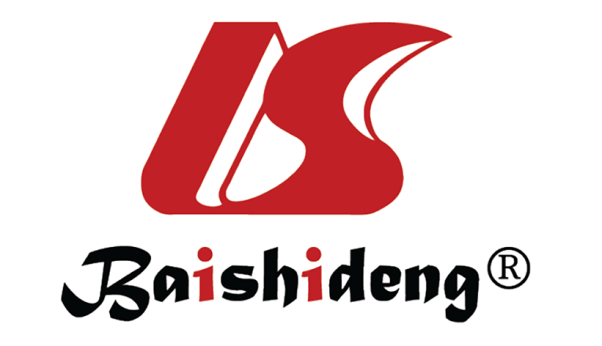 Published by Baishideng Publishing Group Inc7041 Koll Center Parkway, Suite 160, Pleasanton, CA 94566, USATelephone: +1-925-3991568E-mail: bpgoffice@wjgnet.comHelp Desk: https://www.f6publishing.com/helpdeskhttps://www.wjgnet.com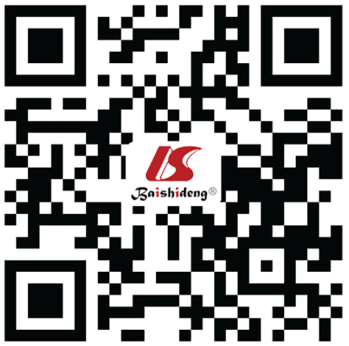 © 2023 Baishideng Publishing Group Inc. All rights reserved.Total knee replacement (n = 63)Total hip replacement (n = 68)Age (yr), mean ± SD72.1 ± 8.368.7 ± 9.4 Gender (male:female)22:4127:41Laterality (left:right:bilateral)27:34:227:41:0Height (m), mean ± SD1.62 ± 0.091.66 ± 0.10Weight (kg), mean ± SD80.2 ± 15.182.6 ± 16.7BMI (kg/m2), mean ± SD30.4 ± 4.230.0 ± 5.5ASA median (range)2 (1-3)2 (1-3)SCQ median (range)4 (0-15)5 (0-18)Pre-operative (n = 63), median (IQR)Post-operative (n = 63), median (IQR)P value1Z valueKOOS pain36 (25-44)92 (77 – 98)< 0.001a-6.617KOOS symptoms36 (21-46)89 (82 – 93)< 0.001a-6.842KOOS ADL38 (31-44)88 (78-97)< 0.001a-6.902KOOS Sport/Rec5 (0-25)70 (50-86)< 0.001a-4.571KOOS QoL13 (6-25)75 (56-93)< 0.001a-6.457Overall KOOS28.9 (18.2-37.9)80.7 (64.5-89.4)< 0.001a-5.160WOMAC pain40 (30-50)90 (80-100)< 0.001a-6.575WOMAC stiffness25 (25-37.5)75 (63-100)< 0.001a-6.708WOMAC function38.2 (30.9-44.1)91.2 (77.9-97.1)< 0.001a-6.625Oxford knee score15 (11-19)40 (33-43)< 0.001a-6.618EQ-5D index0.345 (0.211-0.548)0.821 (0.703-1)< 0.001a-6.237EQ-5D VAS65 (50-80)83 (71-95)< 0.001a-5.323SF-12 PCS27.6 (23.2-32.1)43.8 (33.0-50.4)< 0.001a-5.333SF-12 MCS47.0 (39.3-56.5)58.6 (51.5-61.3)< 0.001a-3.832Pre-operative (n = 68), median (IQR)Post-operative (n = 68), median (IQR)P value1Z valueHOOS pain33 (25-40)92 (77-98)< 0.001a-4.868HOOS symptoms38 (30-49)89 (82-93)< 0.001a-4.909HOOS ADL37 (26-43)88 (78-97)< 0.001a-4.841HOOS Sport/Rec19 (6-31)70 (50-86)< 0.001a-4.788HOOS QoL19 (6-31)75 (56-93)< 0.001a-4.663Overall HOOS28.9 (18.2-37.9)80.7 (64.5-89.4)< 0.001a-4.681WOMAC pain40 (30-49)95 (85-100)< 0.001a-4.932WOMAC stiffness25 (25-50)88 (75-100)< 0.001a-4.760WOMAC function36.8 (28.3-44.1)91.9 (75.7-98.5)< 0.001a-4.864Oxford hip score14 (10-20)42 (35-47)< 0.001a-4.912EQ-5D index0.335 (0.169-0.533)0.857 (0.643-1)< 0.001a-4.918EQ-5D VAS65 (50-80)90 (79-95)< 0.001a-4.357SF-12 PCS24.8 (21.7-29.3)50.6 (36.5-55.0)< 0.001a-4.623SF-12 MCS49.6 (39.9-58.3)57.8 (55.4-59.8)0.076-1.776TKR (n = 63), median (IQR)THR (n = 68), median (IQR)P value1Z valueU valueKOOS/HOOSpainPre-operative36 (25-44)33 (25-40)0.597-0.5281755KOOS/HOOSpainPost-operative92 (77-98)95 (84-100)0.208-0.3701206KOOS/HOOSsymptomsPre-operative36 (21-46)38 (30-49)0.415-0.4151729KOOS/HOOSsymptomsPost-operative89 (82-93)90 (80-100)0.629-0.4831189KOOS/HOOSADLPre-operative38 (31-44)37 (26-43)0.298-1.0401656KOOS/HOOSADLPost-operative88 (78-97)91 (76-98)0.711-0.3701206KOOS/HOOS Sport/RecPre-operative5 (0-25)19 (6-31)0.030a-2.1641001KOOS/HOOS Sport/RecPost-operative70 (50-86)75 (56-100)0.158-0.141738KOOS/HOOS QoLPre-operative13 (6-25)19 (6-31)0.106-1.6161519KOOS/HOOS QoLPost-operative75 (56-93)84 (58-94)0.499-0.6761030KOOS/HOOS overallPre-operative28.9 (18.2-37.9)28.0 (21.0-37.6)0.833-0.2111267KOOS/HOOS overallPost-operative80.7 (64.5-89.4)88.8 (72.9-95.5)0.140-1.476713WOMAC painPre-operative40 (30-50)40 (30-49)0.984-0.021886WOMAC painPost-operative90 (80-100)95 (85-100)0.297-1.041020WOMAC stiffnessPre-operative25 (25-37.5)25 (25-50)0.583-0.551786WOMAC stiffnessPost-operative75 (63-100)88 (75-100)0.309-1.021114WOMAC functionPre-operative38.2 (30.9-44.1)36.8 (28.3-44.1)0.639-0.471798WOMAC functionPost-operative91.2 (77.9-97.1)91.9 (75.7-98.5)0.945-0.071151OKS/OHSPre-operative15 (11-19)14 (10-20)0.859-0.1771826OKS/OHSPost-operative40 (33-43)42 (35-47)0.076-1.775932EQ-5D indexPre-operative0.345 (0.211-0.548)0.335 (0.169-0.533)0.719-0.361761EQ-5D indexPost-operative0.821 (0.703-1)0.857 (0.643-1)0.386-0.87988EQ-5D VASPre-operative65 (50-80)65 (50-80)0.308-1.021579EQ-5D VASPost-operative83 (71-95)90 (79-95)0.374-0.891019SF-12 PCSPre-operative27.6 (23.2-32.1)24.8 (21.7-29.3)0.073-1.791308SF-12 PCSPost-operative43.8 (33.0-50.4)50.6 (36.5-55.0)0.106-1.62690SF-12 MCSPre-operative47.0 (39.3-56.5)49.6 (39.9-58.3)0.777-0.281574SF-12 MCSPost-operative58.6 (51.5-61.3)57.8 (55.4-59.8)0.438-0.78784Cruciate retaining (n = 36), median (IQR)Posterior stabilised (n = 27), median (IQR)P value1Z valueU valueKOOS painPre-operative36 (23-44)36 (25-42)0.568-0.57445.0KOOS painPost-operative89 (69-100)94 (83-97)0.271-1.10348.5KOOS symptomsPre-operative36 (26-53)32 (21-43)0.181-1.34390.0KOOS symptomsPost-operative86 (80-89)89 (86-93)0.074-1.79358.5KOOS ADLPre-operative39 (31-46)38 (29-44)0.950-0.06481.5KOOS ADLPost-operative88 (75-96)94 (82-97)0.292-1.05410.5KOOS Sport/RecPre-operative5 (0-29)5 (0-25)0.721-0.36277.0KOOS Sport/RecPost-operative70 (50-85)70 (60-95)0.671-0.43237.5KOOS QoLPre-operative6 (2-25)13 (6-27)0.408-0.83411.0KOOS QoLPost-operative75 (56-81)75 (61-94)0.557-0.59354.5Overall KOOSPre-operative29. 8 (20.8-36.5)27.2 (16.8-38.5)0.880-0.15286.5Overall KOOSPost-operative81.3 (64.0-88.8)80.7 (75.3-90.8)0.730-0.35232.0WOMAC painPre-operative40 (30-50)35 (30-50)0.867-0.17474.0WOMAC painPost-operative90 (75-100)95 (85-100)0.376-0.88363.0WOMAC stiffnessPre-operative25 (25-47)25 (25-38)0.930-0.09480.0WOMAC stiffnessPost-operative75 (63-88)75 (75-100)0.112-1.59374.5WOMAC functionPre-operative39.0 (30.9-45.2)38.2 (29.4-44.1)0.851-0.19472.5WOMAC functionPost-operative88.2 (73.5-97.1)94.1 (82.4-97.0)0.286-1.07350.5Oxford knee ScorePre-operative14 (11-21)15 (12-18)0.760-0.31451.0Oxford knee ScorePost-operative41 (33-43)40 (34-44)0.794-0.26408.0EQ-5D indexPre-operative0.322 (0.217-0.530)0.392 (0.181-0.568)0.747-0.32428.0EQ-5D indexPost-operative0.795 (0.679-1)0.829 (0.714-1)0.885-0.15368.5EQ-5D VASPre-operative65 (50-80)80 (53-83)0.180-1.34348.5EQ-5D VASPost-operative85 (79-95)80 (70-86)0.151-1.44346.5SF-12 PCSPre-operative28.1 (23.2-31.6)25.7 (23.4-32.5)0.653-0.45379.5SF-12 PCSPost-operative43.8 (34.9-52.2)44.6 (28.3-50.9)0.572-0.57248.5SF-12 MCSPre-operative44.0 (38.7-53.9)49.7 (41.6-57.1)0.294-1.05341.5SF-12 MCSPost-operative57.5 (49.9-60.6)59.4 (51.4-61.6)0.306-1.02227.0Cemented (n = 36), median (IQR)Uncemented (n = 28), median (IQR)Hybrid (n = 4), median (IQR)P value1H valueHOOS painPre-operative35 (22.4-44.6)31 (25-38)40 (33-X)0.5121.338HOOS painPost-operative95 (70-100)98 (93-100)89 (83- X)0.3322.205HOOS symptomsPre-operative40 (30-50)35 (29-45)35 (15-X)0.5441.216HOOS symptomsPost-operative85 (75-90)95 (85-100)73 (65-X)0.046a6.614HOOS ADLPre-operative37 (25-43)35 (28-44)40 (35-X)0.8080.425HOOS ADLPost-operative91 (68-96)98 (84-100)80 (66-X)0.1763.479HOOS Sport/RecPre-operative16 (5-27)25 (6-43)25 (19-X)0.6110.986HOOS Sport/RecPost-operative75 (48-95)94 (75-100)59 (50-X)0.1114.405HOOS QoLPre-operative19 (6-31)19 (13-38)31 (25-X)0.4011.827HOOS QoLPost-operative75 (50-94)88 (69-100)56 (50-X)0.2592.703Overall HOOSPre-operative26.1 (19.7-40.0)29.7 (21.5-40.3)35.9 (25.3-X)0.8120.418Overall HOOSPost-operative88.4 (64.8-92.2)95.0 (79.0-98.8)71.4 (65.2-X)0.1304.086WOMAC painPre-operative45 (25-55)35 (30-40)40 (35-X)0.4971.398WOMAC painPost-operative95 (65-100)95 (90-100)90 (80-X)0.7640.538WOMAC stiffnessPre-operative25 (25-50)25 (25-38)25 (25-X)0.9640.074WOMAC stiffnessPost-operative88 (75-88)88 (75-100)69 (63-X)0.1703.540WOMAC functionPre-operative39.7 (26.5-50.0)34.6 (29.0-44.1)39.7 (35.3-X)0.7900.472WOMAC functionPost-operative91.2 (67.7-95.6)98.5 (83.8-100)80.1 (66.2-X)0.1903.317Oxford Hip ScorePre-operative14 (10-19)14 (11-22)19 (17-X)0.2382.872Oxford Hip ScorePost-operative41 (33-46)44 (39-47)38 (34-X)0.3472.118EQ-5D indexPre-operative0.375 (0.155-0.533)0.314 (0.217-0.535)0.604 (0.482-X)0.1284.106EQ-5D indexPost-operative0.836 (0.592-1)1 (0.747-1)0.790 (0.580-X)0.5291.274EQ-5D VASPre-operative65 (50-80)65 (39-80)60 (60-X)0.9380.127EQ-5D VASPost-operative90 (70-95)90 (80-98)80 (65-X)0.7790.499SF-12 PCSPre-operative25.0 (21.1-27.3)25.3 (21.9-31.1)24.7 (20.4-X)0.5971.030SF-12 PCSPost-operative50.6 (32.3-54.8)53.4 (43.3-55.8)42.9 (36.4-X)0.4471.610SF-12 MCSPre-operative49.5 (41.1-58.2)50.6 (38.7-58.6)50.7 (34.4-X)0.9800.040SF-12 MCSPost-operative56.6 (53.7-59.8)59.2 (57.3-60.8)47.1 (36.1-X)0.1284.104Normal (n = 8), median (IQR)Overweight (n = 24), median (IQR)Obese (n = 31), median (IQR)P value1H valueKOOS painPre-operative41 (22-51)38 (26-49)33 (22-42)0.2302.936KOOS painPost-operative97 (95-100)92 (73-97)88 (72-98)0.046a6.160KOOS symptomsPre-operative32 (23-62)38 (21-56)32 (22-43)0.7010.712KOOS symptomsPost-operative91 (86-95)89 (86-93)86 (79-93)0.1294.098KOOS ADLPre-operative40 (25-53)38 (34-45)40 (26-43)0.4661.527KOOS ADLPost-operative96 (89-99)91 (78-97)87 (76-96)0.2143.079KOOS Sport/RecPre-operative5 (0-63)8 (0-25)5 (0-20)0.6210.952KOOS Sport/RecPost-operative75 (60-100)73 (51-84)65 (45-88)0.5821.083KOOS QoLPre-operative19 (0-44)19 (6-31)6 (6-19)0.3022.394KOOS QoLPost-operative91 (75-99)75 (63-100)63 (47-81)0.032a6.881Overall KOOSPre-operative36.5 (12.1-51.1)32.2 (20.8-43.8)26.6 (16.7-33.7)0.3542.075Overall KOOSPost-operative87 (80-97)81.3 (67.2-92.0)79.9 (64.1-84.8)0.2083.139WOMAC painPre-operative45 (25-54)40 (30-50)35 (25-50)0.3322.206WOMAC painPost-operative100 (95-100)90 (75-99)90 (79-100)0.045a6.186WOMAC stiffnessPre-operative38 (6-59)25 (25-47)25 (25-38)0.7040.702WOMAC stiffnessPost-operative100 (75-100)75 (63-100)75 (63-88)0.0844.960WOMAC functionPre-operative39.7 (25.0-53.3)38.2 (34.1-45.2)39.7 (26.5-44.1)0.5211.302WOMAC functionPost-operative97.1 (93.0-100)91.2 (78.3-97.1)86.0 (75.7-97.1)0.1254.154Oxford knee ScorePre-operative17 (11-23)15 (11-19)14 (11-19)0.5661.137Oxford knee ScorePost-operative39 (38-40)42 (33-45)39 (33-43)0.5591.165EQ-5D indexPre-operative0.502 (0.107-0.630)0.304 (0.215-0.479)0.356 (0.206-0.535)0.6061.002EQ-5D indexPost-operative0.837 (0.821-1)0.837 (0.735-1)0.767 (0.633-0.939)0.2602.696EQ-5D VASPre-operative80 (65-80)80 (50-90)60 (50-70)0.1393.940EQ-5D VASPost-operative80 (74-85)85 (70-95)85 (70-90)0.6520.856SF-12 PCSPre-operative29.6 (24.8-36.4)28.2 (23.9-37.8)27.2 (21.6-29.9)0.2572.714SF-12 PCSPost-operative49.0 (44.0-51.7)46.9 (30.1-53.3)38.5 (32.5-49.6)0.3791.942SF-12 MCSPre-operative48.2 (38.1-54.6)50.1 (40.0-59.6)45.0 (38.6-54.1)0.6920.737SF-12 MCSPost-operative58.6 (53.4-60.6)59.3 (44.2-62.3)57.8 (51.2-60.5)0.8970.208Normal (n = 14), median (IQR)Overweight (n = 16), median (IQR)Obese (n = 34), median (IQR)Morbidly obese (n = 4), median (IQR)P value1H valueHOOS painPre-operative38 (23-43)35 (29-44)30 (25-39)22.5 (15-X)0.4052.917HOOS painPost-operative99 (65-100)99 (86-100)93 (73-97)97 (97-97)0.3103.582HOOS symptomsPre-operative40 (28-53)38 (25-53)40 (30-49)35 (25-X)0.7201.339HOOS symptomsPost-operative90 (63-100)98 (69-100)85 (78-90)85 (85-85)0.7181.349HOOS ADLPre-operative39 (23-48)38 (32-42)33 (27-43)18 (18-X)0.2773.860HOOS ADLPost-operative92 (67-99)98 (73-100)84 (63-96)94 (94-94)0.2943.712HOOS Sport/RecPre-operative28 (20-31)25 (19-44)6 (0-25)13 (6-X)0.0886.536HOOS Sport/RecPost-operative88 (75-100)91 (55-100)63 (34-91)75 (75-75)0.2524.090HOOS QoLPre-operative25 (6-41)25 (19-31)19 (13-25)13 (0-X)0.4862.443HOOS QoLPost-operative88 (58-100)81 (53-98)69 (38-90)94 (94-94)0.3763.106Overall HOOSPre-operative35.9 (29.9-41.7)36.0 (24.8-38.5)25.7 (20.7-33.3)25.0 (12.8-X)0.2673.950Overall HOOSPost-operative91.2 (88.8-100)95.1 (68.3-98.6)79.0 (60.4-90.0)89.0 (89.0-89.0)0.2564.047WOMAC painPre-operative40 (33-63)38 (31-53)38 (30-45)25 (15-X)0.4452.673WOMAC painPost-operative100 (68.8-100)100 (85-100)90 (75-98)95 (95-95)0.3323.417WOMAC stiffnessPre-operative38 (19-50)38 (25-50)25 (25-38)25 (13-X)0.3773.099WOMAC stiffnessPost-operative94 (56-100)94 (66-100)75 (75-88)75 (75-75)0.4832.459WOMAC functionPre-operative39.7 (30.1-54.4)39.7 (32.0-43.8)33.1 (26.8-44.1)17.6 (17.6-X)0.2673.951WOMAC functionPost-operative91.9 (69.1-99.3)98.5 (73.2-99.6)83.8 (63.2-95.6)94.1 (94.1-94.1)0.3133.562Oxford Hip ScorePre-operative23 (12-29)18 (13-22)13 (10-19)7 (5-X)0.046a8.001Oxford Hip ScorePost-operative44 (35-47.75)44 (36-48)39 (31-45)47 (47-47)0.2753.882EQ-5D indexPre-operative0.527 (0.059-0.699)0.481 (0.235-0.568)0.289 (0.210-0.420)0.169 (-0.199-X)0.3053.624EQ-5D indexPost-operative1 (0.659-1)1 (0.685-1)0.750 (0.639-0.892)1 (1-1)0.1585.198EQ-5D VASPre-operative60 (40-80)80 (60-85)65 (40-74)65 (40-X)0.2504.105EQ-5D VASPost-operative93 (60-100)94 (71-100)80 (75-84)90 (90-90)0.1066.114SF-12 PCSPre-operative31.8 (19.7-37.1)26.8 (22.5-37.9)24.1 (21.4-27.6)25.0 (21.7-X)0.3703.144SF-12 PCSPost-operative54.8 (40.5-56.0)49.3 (36.4-55.3)43.9 (28.0-54.8)49.3 (49.3-49.3)0.5901.914SF-12 MCSPre-operative59.5 (51.2-63.1)53.5 (39.9-61.7)47.4 (40.1-52.7)32.3 (16.7-X)0.0756.919SF-12 MCSPost-operative57.5 (55.9-59.859.8 (55.7-60.8)57.7 (50.2-59.8)60.8 (60.8-60.8)0.3343.396